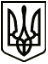 МЕНСЬКА МІСЬКА РАДАРОЗПОРЯДЖЕННЯ 10 червня  2022 року	м.Мена	№ 174Про виплату допомоги сім’ям загиблих (померлих) Розглянувши заяви громадян про надання грошової допомоги сім’ям загиблих (померлих) учасників АТО/ООС та подані документи, відповідно до рішення 15 сесії Менської міської ради 8 скликання від 09 грудня 2021 року № 813 «Про затвердження Програми соціальної підтримки жителів Менської міської територіальної громади на 2022-2024 роки», керуючись статтею 42 Закону України «Про місцеве самоврядування в Україні»:1. Надати грошову матеріальну допомогу сім’ям загиблих (померлих) учасників АТО/ООС: СУЩЕНКО Євгенії Петрівні (м. Мена) у розмірі 5000,00 грн.; ЧУФИЦЬКІЙ Світлані Миколаївні (м. Мена) у розмірі 5000,00 грн.; ІЛЬЧИШИНІЙ Ніні Андріївні (м. Мена) у розмірі 5000,00 грн.; ГОЛОВАТІЙ Людмилі Григорівні (м. Мена) у розмірі 5000,00 грн.; УТКІНІЙ Ірині Анатоліївні (м. Мена) у розмірі 5000,00 грн.; АНДРЕЙЧЕНКУ Павлу Анатолійовичу (м. Мена) у розмірі 5000,00 грн.; БУРЛАК Ганні Іванівні (с. Стольне ) у розмірі 5000,00 грн.Начальнику відділу бухгалтерського обліку та звітності, головному бухгалтеру міської ради Ємець Т.О. забезпечити виплату коштів заявникам.Міський голова 	Геннадій ПРИМАКОВ